Execution of the Universal DreamKljujkov Roman, iOS developer, MobiDev Company, Mariupol branch, Mariupol, e-mail: uxnuxn@gmail.com.Kljujkov Sergey, academic master State Higher Educational Istablishment “Pryazovskyi StateTechnical University”, Mariupol, Ukraine, e-mail: sklujkov@gmail.com.Abstract. Even the ancient Greeks defined the Dream as a happy πόλις, Heraclitus - κόσμοπόλις, Socrates - ethical anthropology, Plato - Good, Hegel - absolute idea, Marx - communism... All of Humanity has made a lot of its survival experience for the realization of Dreams. Without any plan, to the touch to, only by the method of "trial and error" it aspired the Dream on unknown roads, which often stymied deadlocks. Among the many achieved results of Humanity by Plato's prompts, the authors singled out "εἶδος", "reasonable" Numbers (1,2 ... 10), five of which (1,2 ... 5) were examples of Marx's formations. The found "εἶδος" lined up themselves and show the possibility of further building (11.12 ... 16) of the World Reason of God. This is Plato's "single right path", unambiguously leading to the universal Dream of Humanity – Truth of Good.Key words: ideals, formations, direction of progress, salvation, Truth.Introduction. Various views of philosophers on the History and economy of all Humanity are known. The reasons for any historical changes were seen as external crises that threatened the very existence of Humanity, as well as internal factors. Instruments of labor, material, organizational and ideological reasons - U.Rostow, D.Bell, O.Toffler. Population growth - T.R.Maltus. Geographical environment - Sh.L.Monteskie. Etc. The multiplicity of these theories is explained by the different historical and social conditions in which their authors lived, by the variety of ideological and philosophical positions that they occupied. All the explanations presented in the History and the Economy noted the development of material production, the growing needs of the person (the satisfieds immediately gives birth to a new one). Or - the growth of spirituality of Humanity, its formations, cultures, civilizations, where each subsequent is more progressive, expands the range of individual rights and freedoms, of demands, humanism and even abilities. But all this is the traces of past Progress, the consequences, the results of History - the topmost tip of the iceberg visible to all!Object. What moves History, causes the improvement of everything, contributes to its growth? Is there a preliminary plan, an approved program? What is the ideal essence of History?Materials and Methods. People always took care of life together. To live in prosperity, happiness and in peace with everyone is everyone's dream, and with the years it does not disappear. How to fulfill a dream?In the VIII-VII century BC in ancient Greece, πόλις was developed - a special custom and practice of the conflict-free organization of social, economic, political, cultural and religious life of a collective of people with different views, wealth, status, with religions, habits and moods. In the treatise "On Nature" Heraclitus (535-475 BC) by comparison of human and divine laws in theory perfected this Greek custom and already then speculatively clearly presented Κόσμοπόλις - the Ecumenical community of people and Gods.Over time, the ancient Greek knowledge and experience became available to the whole world. The considered custom has taken root among many peoples, spread to large territories (cities, states, regions, continents) - worldwide, and today he appears as globalization (for the first time this English term was fixed in 1961).It is seen is something useful, true, eternal in the custom, which for the first time the elaborated and reasonably comprehended by people in ancient Greece, and by millennia successfully tested by the peoples of the whole world - underlies their the Universal Dream?In order to understand it one must go back to History and carefully study the legacy of Heraclitus, Pythagoras, Socrates, Plato, Marx, "those who listened to the universal Logos", rejecting the teachings of all others - "uncomprehending" (according to Heraclitus' description).In her book (fr. 130B104), Heraclitus criticized, that it is not necessary to establish the human laws of life "without a mind", asserted the primacy of the "Singular" over "Plural". And he taught how to "with a mind" rely on the Universal Logos (fr.131B114): "Those who wish to speak wisely must rely firmly on the common for all (Logos), as citizens of the πόλις firmly on the law, and even much harder, for all human laws depend, as from the breadwinner, from one - the Divine. He dominates unlimitedly according to his will, and he is the one who dominates all (human laws), and all overcomes them". He taught, if you establish laws, you with Arrogance do not need to invent human "true" axioms, but consciously build on basing on the unassailable all-powerful eternal Divine Laws that organize the ideal Κόσμοπόλις (fr.37B30): "This Cosmos, one and the same for all, was created by none of the gods, none of the people, but it has always been, is and will be an ever living fire, flashing and diminishing in size".  In Space there are no separate states - there is the One Empire of Zeus: "mortal people" and "immortal Gods". People should strive to Unity with the Gods, to repeat the Divine Laws in the construction of their states.Thus, Heraclitus in his treatise "On Nature" did not write about Nature, but about the ideal state building! Plato also used this technique and left us the "State" and "Laws" dialogues not for the ideal state building and laws, but for the ideal mathematical model of “Chora” and its model ideals, ciphering them as "mobile" and "reasonable" Numbers [1]!Results. Plato, further developing the Divine Cognition of Heraclitus, Pythagoras and Socrates, discovered the fundamental property of Nature - the omnipresent reasonableness that provides a rational Device and a reasonable Cognition of the world [2]. Reasonableness totally, as samples, create ("Timaeus" 41a-c) only 16 qualitative actual infinities, necessarily having a limit, "end point", since they end eternally with the ideals of Plato with the Parts of the World Reason of God and the criteria of the Absolute Truth ("Light of Life" in the cabbala and the Bible). Among the millions of boundless potential infinities of Aristotle and innumerable reasonableness of the human reason, only 16 topmost actual infinities of Plato (Fig.) by their exclusive orders-qualities weave the entire Divine world into the "Singular" of Heraclitus. Plato brilliantly completed the God-likeness proposed by Heraclitus.Plato ("The State", the end of Book VI) sharply divided Cognition into understanding and reason. Known axiomatic method of understanding operated only with "quantitative relations and spatial forms of the real world" (Engels) and provided the modeling of the most primitive quality, universally easily accessible for any actual and potential infinity - «quantity». In the same time created by Plato an unknown unique sensible method mathematically described all other orders and qualities of the world.Plato was the first to discover the Supreme Ideal Orders of God, philosophically and mathematically accurately expressed them with reasonable "eidos"-ideals-Numbers (Fig.). And all the God-creation he fulfilled by 16 ideals, called the World Reason of God (the Ideal Mathematics of Plato [3]), and he bequeathed  to us ("Laws" 969c) his dream: "To establish the Night Assembly (for their protection) on the Acropolis, towering over the whole country".By the God-likeness copying of only 16 "reasonable" ideals, Plato was able to unite the obvious authenticity of the empirical method with the logical consistency of the rational method and even with the indisputable Divine Truth freely, mathematically accurately and easily. As soon as the arbitrary elements of Nature unite in aggregate by any Plato's ideal, right there within the limits of his World Reason of God, spontaneously from nowhere, a new wisdom comes as the Miracle of Plato [4]! And Divine Truth of this aggregate  is revealed, which is recognized as a "quintessence", "ether", "inspiration", "revelation", "energy of Qi", intuition and many other things than Humanity has been using for a long time, without understanding - whence is all this, who is its true host?Plato at "Dialogs" encrypted "the only correct way" to the 16 ideals of the World Reason of God and repeatedly demonstrated the miraculous manifestation of ideals by the unique mystical Miracle of Plato in an ideal mathematical model Chora. Chora - is the only Mediator between the real and ideal worlds, available to Humanity, but most thoroughly and permanently encoded by the "Soul, Eros, Ideal State, roundelays" and other mystifications. But the Singular Cognition predicted by Heraclitus, created by Plato, was torn by Aristotle into many separate sciences, religions and metaphysics. All strictly, according to Aristotle, actively carry out the current direction of the Cognition "Man for God" - to perfect the man himself on the ideal Man. By this, as well as by "combating threats to peace and suppressing aggression" (by UN Charter), you can endlessly try to eradicate Evil and Injustice all over the world, - and never achieve the true result, since it is impossible to create or educate an ideal Man "by the methods" of Aristotle!Since the first attempts to study societies, it was noted that individual social organizations of people have their own separate history, which differs from all others. Up until Marx, the uniqueness of stories was striking. But the experience of Humanity increased, and was seen "cyclism" in the development of each social organism. Thus, the "stages" (birth, growth and death) were singled out, then separate "civilizations", "cultures", "epochs" of progressive development of human society. All the highlighted points to the existing patterns, an a priori plan in History, independent of individuals, their sets and even - all of Humanity.After Heraclitus and Plato Marx first generalized all the empirically visible signs of progressive History into one capacious concept - "productive forces". But he immediately pointed to the close connection of the new concept with the current "production relations" (special in a whole group of social ties, independent of consciousness and "visible" only to its highest spheres). For the existence of society, it is important not only "How much is produced by the productive forces?", but also "How is the output distributed by the production relations?". This allowed Marx to single out many individual societies with the same production relations - "socio-economic formations". And already their consistency showed an a priori plan, the correctness and repeatability of the development of seemingly different societies. So, the results of long practical historical observations, Marx summed as the theoretical justification. Empirical vision was supplemented the comprehended by reason, as taught by Plato!Karl Marx singled out five socio-economic formations: the primitive type society; slavery; feudalism; capitalism; communism (socialism) and "Asian way of production". Him History is viewed as a natural process of changing formations due to constant conflicts and antagonistic contradictions between the new growing productive forces and the obsolete production relations. The a priori "growth of the productive forces" is not explained, it is predetermined. Who "gave"? After all, according to Marx, there is no God?!It should be noted that the "production relations" of Marx did not change chaotically, but in strict accordance with the steps of the Ideal mathematics of Plato [3], were formed by its operations. The "godless" Marxist "division" of History is in good agreement with the history of the formation of Divine Mathematics and is supplemented by new formations.1. Primitive society (40 thousand years BC). 1 stage of the Ideal mathematics of Plato - a addition, the stage of engineering - "Collectors. The Revolution of Knowledge".  A tools made of stone, the production, that only appropriates. Individual individuals accumulate in family communities, a herd; leader. Individual dwellings by addition  are assembled in groups.2. Asian formation or "Asian way of production" (10 thousand years BC). 2 stage of the Ideal mathematics of Plato - a multiplication, the stage of engineering - "Priests. The Neolithic Revolution". A copper tools that manufacture. Individual families multiply in tribes, communities, agricultural societies. Classes, elite, elective power, leader, king. Individual dwellings grows in large settlements, cities, early class despotism states, centralized despotism.3. Slavery (V century BC). 3 stage of the Ideal mathematics of Plato  - a combination, the stage of engineering - "Ancient Greeks. The Revolution of Self-Consciousness".  A tools of bronze, the transition to iron, slave ownership, agricultural production. Individual communities, agricultural societies combine to form centralized class civil societies. Free citizens, slaves, nobility, inheritance of power, emperor. Separate city-states combine to form a class state, an empire.4. Feudalism (X century). 4 stage of the Ideal mathematics of Plato  - a algebra, the stage of engineering - "Arabs + Revival. The Revolution of Knowledge". A serfdom, manufacturing manufacture. Individual civil societies are formed by algebra into feudal societies. Power is distributed by algebra by kinship; nobility, kingdom.5. Capitalism (XVII century). 5 stage of the Ideal mathematics of Plato  - a functions, the stage of engineering - "The manufactured Revolution". Wage labor, factory production. Separate manufactories function in factories and factories. The power is distributed by functions on performed civil duties. The bourgeoisie, bourgeois revolutions, republics.6. Technical formation (the end of the XIX century, ~1870). 6 stage of the Ideal mathematics of Plato - a state model, the stage of engineering - "The industrial Revolution". Mechanical engineering, industrial production, technicism. Separate factories are formed in the industry. Military forces of individual states form states in military alliances of states.7. Scientific formation (~1940 year). 7 stage of the Ideal mathematics of Plato  - a continuum model, the stage of engineering - "The scientific-technical Revolution". High technology, control systems, knowledge production. Separate industries are added to the continuum by new technologies. Scientific forces of individual states are added to the scientific unions of states by continuums.8. Post-industrial formation (~1975). 8  stage of the Ideal mathematics of Plato - a level model, engineering phase - "The Revolution of communication protocols". Infrastructures, global services systems, positivism. Some technologies are modeled on the level of a complex infrastructure. The economies of individual countries model the level of economic alliances of states.9. Information formation (~ 1992). 9 stage of the Ideal mathematics of Plato  - a development model, the stage of engineering - "The Revolution of development criteria". Goods in small series, but with a lot of modifications; information technology. The infrastructures of individual states form a development model in information associations of states.10. Meritocratic formation (~2002). 10 stage of the Ideal mathematics of Plato  - a withdrawal model, the stage of engineering - "The Revolution of strategy priorities". High technology, robotization, human displacement from material production, intellectual elite. The information technologies of individual states are formed by the model of into high-technology associations of states.11. ... and so on - completely new formations, which, of course, are already being formed (or maybe already formed?), But because of the inaccessibility of information, the authors can not analyze them.Humanity by all formations strives for "world domination". 1 - by a simple settlement of the world space. 2, 3, 4 - by conquering the power of "already populated" neighbors with different intentions (a confrontations from the outside, a expansion of more developed civilizations, a protection of spirituality inside). 5 - by involvement in joint production. 6 - by the addition of military forces. 7 - by the addition of scientific forces. 8 - by the addition of economic forces. 9 - by the addition of information forces. 10 - by the addition of high-tech forces... Starting with the 9 formation, "world domination" sets goals that are already beyond the capacity of individual states. "World domination" is becoming more and more humane, not only the antagonism of classes promised by Marx, but also the antagonism of nations and peoples, between Man and Nature, between Humanity and other worlds, disappears...The last of the formalized - meritocratic formation is formed by the newest social organisms, where more and more intellectual professionals are in power. At the name of the formation is insistently asked for - Intellectual. And such a formation is bound to be soon! But not today. Now follow the steps that bring it closer. It is not worth repeating Marx's mistake: to call your dream a "Communism" that will follow in its future behind "Capitalism". Undoubtedly, the future formations, being improved, will increasingly bring us closer to the high dream of Marx. But we have already experienced FIVE of the following formations, and have not reached the "Communism" one!Marx was absolutely right. His mental vision of History received a mathematical justification! The five socio-economic formations that he created became the determining system, basis for the addition of the World History by the operations of the Ideal mathematics of Plato. The "productive forces" became ideal Numbers. And "production relations" - functions, dependencies, became  connections, protocols and other combination of "productive forces" on new socio-economic formations of the future. In the most complex social relations, Marx, by enormous mental labor, practically found speculative "eidoses", "reasonable" Numbers of Plato. Thus Marx visually demonstrated to Humanity the World Reason of God, stubbornly denying his existence - the evil of manifestation of Aristotle's Arrogance.The proposed "sharing" of the History is based on the true reason for the changes in everything. The Divine Ideal mathematics of Plato was initially incorporated into the course of the Hitory by an idea ("program"), the realization of which constitutes its hidden meaning. In its development, Humanity has so far unconsciously found and fruitfully used the ideal entities of Plato [5-7]. The Ideal mathematics of Plato [3] only brought together the found "eidoses" of Plato, built them into the Harmony series and facilitates the search for new ones.Obviously, the reason for the emergence of new formations are the new Numbers of the Ideal mathematics of Plato, discovered by Humanity. The mass development of new operations on them was immediately rewarded with an avalanche of new original engineering solutions, discoveries, inventions-there was a tangible, visible leap in the progress of science and technology and a new stage in the development of the productive forces-a new formation. It was the progressive possibilities of new ideal Numbers that provided, at first, and limited the development of engineering at each stage in the end! Every ideal Number of the Ideal mathematics of Plato is a revolutionary leap in the development of Humanity. It is the progressively growing possibilities of new Numbers and operations of the Ideal mathematics of Plato, achieved by History, inevitably made real "growing vital needs", "perfection of intellect", "self-development of the absolute spirit", "dialectics of productive forces and production relations" and other "philosophizing". Without the knowledge of the Ideal mathematics of Plato, these possibilities arose from nothing, nowhere, spontaneously, as intuition. And the authors of the "theories" attributed anything, only not the simply adding simple units of the Ideal mathematics of Plato, by which simultaneously the authors freely have benefited from, conveniently located on its next step, without noticing it.It is clear that the socio-economic formations proposed by us with Heraclitus, Plato and Marx can exist in an ideal form only in theory, and above all, are the stages of development of the whole human society as a whole, and not him of individual historical realities. In individual societies, they necessarily exist as their inner essence, the objective basis, the "eidos" of Plato. They can be seen only by mental vision, just as Plato taught!Now, armed with knowledge of the Ideal mathematics of Plato, relying on its simple and precise device, it is more convenient to study and enrich the History of Humanity, to improve future societies on the basis of the samples of the revealed ideal essences of Plato.We with Heraclitus, Pythagoras, Socrates, Plato and Marx propose to change Cognition absolutely "contrary" to Aristotle (see above), in the direction of "God for Man" - to improve the morality of Man to an ideal morality. This can be understood and realized, since an ideal morality exists always and everywhere, it is eternal, unchanging and is ingeniously simply was discovered by Plato (Fig.,Table). Observance of ideal morality is also not difficult. This is a mathematical God-likeness, the constant repetition of God, the duplication, the copying of his ideals, the desire to reproduce them in the same way as God, than to join his Truth - μίμήσις. The results of your behavior in accordance with the ideal morality will always be true. You can not create better, because at the core of them there is always a part of the World Reason of God.And who is smarter than Him?Already today, striving for the Good of Plato only by its ideal mathematical modeling, build only on the models of Divine Ideals (http://files.rsdn.org/20047/ideal1.pdf) your morale. This is the desired "useful, true, eternal" the order of living together, intuitively developed by the population of ancient Greece, philosophically comprehended by Heraclitus, Pythagoras, Socrates, mathematically grounded by Plato and digitized by the authors as the World Reason of God and there is the Universal Dream of all people.Conclusion. The Salvation of the world (the Communism of Marx) will inevitably come as soon as the experience of such ideal behavior embraces the majority  people "with the mind" of Heraclitus, firmly leaning on the Divine "World Reason" of Plato. When Humanity will build "One Cognition of all sciences and religions" by "reasonable" Numbers of the authors [8], will become a masterly "observant of the universal Logos", forever deprived of the inhuman ungodly arrogance of Aristotle - will become by the Kόσμοπόλις - by the society of Human-Gods!References1. R.S. Kljujkov, S.F. Kljujkov. Plato’s Philosophy of Cognition by Mathematical Modelling. //DIALOGUE AND UNIVERSALISM. - Warszawa: Paper & Tinta, 2014. - Vol. XXIV, No. 3. – P. 110-115.2. Клюйков Р.С., Клюйков С.Ф. Идеальная генеалогия мира. //BIOCOSMOLOGY – NEO-ARISTOTELISM. – Veliky Novgorod, Novgorod State University, 2015. - Vol. 5, № 3&4. – P.462-479. – URL:  file:///C:/Users/Сергей/Downloads/idealnaya-genealogiya-mira%20(5).pdf. http://cyberleninka.ru/article/n/idealnaya-genealogiya-mira.3. Kljujkov R.S., Kljujkov S.F. Ideal’naja matematika Platona. Kniga desjataja [The Ideal mathematics of Plato. Book tenth], Saarbrucken: LAP LAMBERT, 2013. - 134 p; https://www.lap-publishing.com/catalog/details//store/gb/book/978-3-659-45724-1/.4. Kljujkov R.S. Kljujkov S.F. Aristotelian curse. Book fourteenth [Kljujkov R.S., Kljujkov S.F. Prokljatie Aristotelja. Kniga chetyrnadcataja] – London: Published by IASHE, 2016 . – 174 р. -URL: http://iashe.eu/en/scientific-monographs.5. Клюйков Р.С., Клюйков С.Ф. Причина периодичности Периодического закона. //Доклады XIX Менделеевского съезда по общей и прикладной химии в 4 томах. – Волгоград: ВолгГТУ, 2011. - Т.1. - С.239. http://bukvar.su/himija/45406-Prichina-periodichnosti-Periodicheskogo-zakona.html.6. R.S.Kljujkov, S.F.Kljujkov. The Reason of Periodicity of the Periodic Table. //Journal of Materials Science and Engineering B 2 (10) (2012), P.582-589.    file:///C:/Users/%D0%A1%D0%B5%D1%80%D0%B3%D0%B5%D0%B9/Downloads/675382012121100214134.pdf. 7.  Клюйков Р.С., Клюйков С.Ф. Идеальная теория механизмов и машин. // Захист металургійних машин від поломок: Зб. Наук. Пр. – Вип. 15. – Маріуполь, 2013. -226с. - С. 47-57. – URL: http://eir.pstu.edu/handle/123456789/6778.8. Клюйков Р. С., Клюйков С. Ф. ЕДИНОЕ – Познание наук и религий. Книга девятнадцатая. – Мариуполь: ООО «ППНС», 2017. – 300 с. Fig. «Стела Разума Бога»№№Εἶδος – иконы Платона, знающиеРазум Бога, Истину12345678910111213141516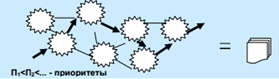 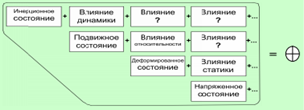 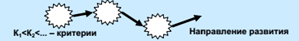 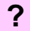 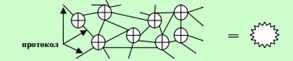 